UNITED STATES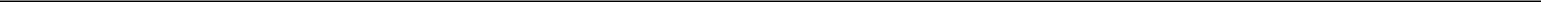 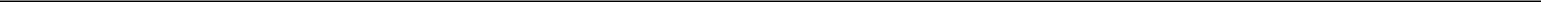 SECURITIES AND EXCHANGE COMMISSIONWashington, DC 20549____________________________FORM 8-K____________________________CURRENT REPORTPursuant to Section 13 or 15(d) ofthe Securities Exchange Act of 1934May 1, 2019Date of Report (Date of earliest event reported)TechnipFMC plc(Exact name of registrant as specified in its charter)____________________________Securities registered pursuant to Section 12(b) of the Act:Check the appropriate box below if the Form 8-K filing is intended to simultaneously satisfy the filing obligation of the registrant under any of the following provisions:o Written communications pursuant to Rule 425 under the Securities Act (17 CFR 230.425)o Soliciting material pursuant to Rule 14a-12 under the Exchange Act (17 CFR 240.14a-12)o Pre-commencement communications pursuant to Rule 14d-2(b) under the Exchange Act (17 CFR 240.14d-2(b))o Pre-commencement communications pursuant to Rule 13e-4(c) under the Exchange Act (17 CFR 240.13e-4(c))Indicate by check mark whether the registrant is an emerging growth company as defined in Rule 405 of the Securities Act of 1933 (§230.405 of this chapter) or Rule 12b-2 of the Securities Exchange Act of 1934 (§240.12b-2 of this chapter).Emerging growth company ☐If an emerging growth company, indicate by check mark if the registrant has elected not to use the extended transition period for complying with any new or revised financial accounting standards provided pursuant to Section 13(a) of the Exchange Act. ☐Item 5.07	Submission of Matters to a Vote of Security HoldersTechnipFMC plc (the “Company”) held its Annual General Meeting of Shareholders on May 1, 2019 (the “Annual Meeting”) for the purpose of (1) electing each of the 12 director nominees for a term expiring at the Company’s 2020 Annual General Meeting of Shareholders or until his or her earlier death, retirement, resignation, or removal pursuant to the Company’s articles of association; (2) receiving the Company’s audited U.K. accounts for the year ended December 31, 2018, including the reports of the directors and the auditor thereon; (3) approving, on an advisory basis, the Company’s named executive officer (“NEO”) compensation for the year ended December 31, 2018 (the “Say-on-Pay Proposal for NEOs”); (4) approving, on an advisory basis, the frequency of future Say-on-Pay Proposals for NEOs; (5) approving, on an advisory basis, the Company’s directors’ remuneration report for the year ended December 31, 2018; (6) ratifying the appointment of PricewaterhouseCoopers LLP (“PwC”) as the Company’s U.S. independent registered public accounting firm for the year ending December 31, 2019; (7) re-appointing PwC as the Company’s U.K. statutory auditor under the U.K. Companies Act 2006, to hold office until the next annual general meeting of shareholders at which accounts are laid; and (8) authorizing the Board of Directors (the “Board”) and/or the Audit Committee of the Board (the “Audit Committee”) to determine the remuneration of PwC, in its capacity as the Company’s U.K. statutory auditor for the year ending December 31, 2019. Each proposal is more fully described in the Company’s definitive proxy statement on Schedule 14A filed with the Securities and Exchange Commission on March 15, 2019.The following are the final voting results of the Annual Meeting.The election of each of the 12 director nominees for a term expiring at the Company’s 2020 Annual General Meeting of Shareholders or until his or her earlier death, retirement, resignation, or removal pursuant to the Company’s articles of association was approved. The voting results were as follows:Election of director: Douglas J. PferdehirtElection of director: Arnaud CaudouxElection of director: Pascal ColombaniElection of director: Marie-Ange DebonElection of director: Eleazar de Carvalho FilhoElection of director: Claire S. FarleyElection of director: Didier HoussinElection of director: Peter MellbyeElection of director: John O’LearyElection of director: Kay G. PriestlyElection of director: Joseph RinaldiElection of director: James M. RinglerThe receipt of the Company’s audited U.K. accounts for the year ended December 31, 2018, including the reports of the directors and the auditor thereon, was approved. The voting results were as follows:The Company’s named executive officer (“NEO”) compensation for the year ended December 31, 2018 was approved, on an advisory basis. The voting results were as follows:One year was approved, on an advisory basis, as the frequency of future Say-on-Pay Proposals for NEOs. The voting results were as follows: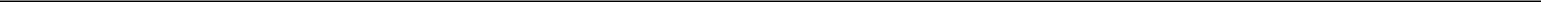 301,205,901	98.1	346,421	0.1	5,426,340	1.8	306,978,662	68.2	637,033	7,139,704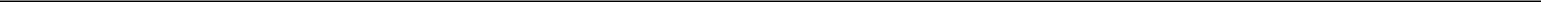 Based on the results of this Proposal 4, the Company has determined to include future Say-on-Pay Proposals for NEOs every year until the next required frequency vote.The Company’s directors’ remuneration report for the year ended December 31, 2018 was approved, on an advisory basis. The voting results were as follows:The appointment of PwC as the Company’s U.S. independent registered public accounting firm for the year ending December 31, 2019 was ratified. The voting results were as follows:The re-appointment of PwC as the Company’s U.K. statutory auditor under the U.K. Companies Act 2006, to hold office until the next annual general meeting of shareholders at which accounts are laid, was approved. The voting results were as follows:The proposal to authorize the Board and/or the Audit Committee to determine the remuneration of PwC, in its capacity as the Company’s U.K. statutory auditor for the year ending December 31, 2019, was approved. The voting results were as follows:SIGNATURESPursuant to the requirements of the Securities Exchange Act of 1934, the registrant has duly caused this report to be signed on its behalf by the undersigned hereunto duly authorized.TechnipFMC plcEngland and Wales001-37983001-3798398-1283037(State or other jurisdiction(Commission File Number)(Commission File Number)(Commission File Number)(I.R.S. Employerof incorporation)Identification No.)One St. Paul’s ChurchyardOne St. Paul’s ChurchyardOne St. Paul’s ChurchyardLondon, EC4M 8APLondon, EC4M 8APLondon, EC4M 8APUnited KingdomUnited KingdomUnited Kingdom(Address of Principal Executive Offices) (Zip Code)(Address of Principal Executive Offices) (Zip Code)(Address of Principal Executive Offices) (Zip Code)+44 203 429 3950+44 203 429 3950+44 203 429 3950(Registrant’s Telephone Number, Including Area Code)(Registrant’s Telephone Number, Including Area Code)(Registrant’s Telephone Number, Including Area Code)n/an/a(Former name or former address, if changed since last report)(Former name or former address, if changed since last report)(Former name or former address, if changed since last report)____________Title of Each ClassTrading SymbolName of Each Exchange on Which RegisteredOrdinary shares, $1.00 par value per shareFTINew York Stock ExchangeTOTAL VOTESBROKER NON-FOR (Number ofPERCENT FORAGAINST (NumberPERCENTTOTAL VOTESVALIDLY CAST AS AABSTENTIONS (NumberBROKER NON-FOR (Number ofPERCENT FORAGAINST (NumberPERCENTTOTAL VOTESVALIDLY CAST AS AABSTENTIONS (NumberVOTES (Numbervotes)(%)of votes)AGAINST (%)VALIDLY CASTPERCENTAGE OFof votes)of votes)SHARES IN ISSUE (%)of votes)SHARES IN ISSUE (%)278,151,79492.123,776,6817.9301,928,47567.15,687,2207,139,704TOTAL VOTESBROKER NON-FOR (Number ofPERCENT FORAGAINST (NumberPERCENTTOTAL VOTESVALIDLY CAST AS AABSTENTIONS (NumberBROKER NON-FOR (Number ofPERCENT FORAGAINST (NumberPERCENTTOTAL VOTESVALIDLY CAST AS AABSTENTIONS (NumberVOTES (Numbervotes)(%)of votes)AGAINST (%)VALIDLY CASTPERCENTAGE OFof votes)of votes)SHARES IN ISSUE (%)of votes)SHARES IN ISSUE (%)215,103,79070.291,343,76829.8306,447,55868.11,168,1377,139,704TOTAL VOTESBROKER NON-FOR (Number ofPERCENT FORAGAINST (NumberPERCENTTOTAL VOTESVALIDLY CAST AS AABSTENTIONS (NumberBROKER NON-FOR (Number ofPERCENT FORAGAINST (NumberPERCENTTOTAL VOTESVALIDLY CAST AS AABSTENTIONS (NumberVOTES (Numbervotes)(%)of votes)AGAINST (%)VALIDLY CASTPERCENTAGE OFof votes)of votes)SHARES IN ISSUE (%)of votes)SHARES IN ISSUE (%)298,498,76097.47,960,0212.6306,458,78168.11,156,9147,139,704TOTAL VOTESBROKER NON-FOR (Number ofPERCENT FORAGAINST (NumberPERCENTTOTAL VOTESVALIDLY CAST AS AABSTENTIONS (NumberBROKER NON-FOR (Number ofPERCENT FORAGAINST (NumberPERCENTTOTAL VOTESVALIDLY CAST AS AABSTENTIONS (NumberVOTES (Numbervotes)(%)of votes)AGAINST (%)VALIDLY CASTPERCENTAGE OFof votes)of votes)SHARES IN ISSUE (%)of votes)SHARES IN ISSUE (%)256,127,64186.240,854,96513.8296,982,60666.010,633,0897,139,704TOTAL VOTESBROKER NON-FOR (Number ofPERCENT FORAGAINST (NumberPERCENTTOTAL VOTESVALIDLY CAST AS AABSTENTIONS (NumberBROKER NON-FOR (Number ofPERCENT FORAGAINST (NumberPERCENTTOTAL VOTESVALIDLY CAST AS AABSTENTIONS (NumberVOTES (Numbervotes)(%)of votes)AGAINST (%)VALIDLY CASTPERCENTAGE OFof votes)of votes)SHARES IN ISSUE (%)of votes)SHARES IN ISSUE (%)272,282,11888.734,789,90011.3307,072,01868.2543,6777,139,704TOTAL VOTESBROKER NON-FOR (Number ofPERCENT FORAGAINST (NumberPERCENTTOTAL VOTESVALIDLY CAST AS AABSTENTIONS (NumberBROKER NON-FOR (Number ofPERCENT FORAGAINST (NumberPERCENTTOTAL VOTESVALIDLY CAST AS AABSTENTIONS (NumberVOTES (Numbervotes)(%)of votes)AGAINST (%)VALIDLY CASTPERCENTAGE OFof votes)of votes)SHARES IN ISSUE (%)of votes)SHARES IN ISSUE (%)299,433,37397.57,626,6722.5307,060,04568.2555,6507,139,704TOTAL VOTESBROKER NON-FOR (Number ofPERCENT FORAGAINST (NumberPERCENTTOTAL VOTESVALIDLY CAST AS AABSTENTIONS (NumberBROKER NON-FOR (Number ofPERCENT FORAGAINST (NumberPERCENTTOTAL VOTESVALIDLY CAST AS AABSTENTIONS (NumberVOTES (Numbervotes)(%)of votes)AGAINST (%)VALIDLY CASTPERCENTAGE OFof votes)of votes)SHARES IN ISSUE (%)of votes)SHARES IN ISSUE (%)298,367,68797.48,083,8412.6306,451,52868.11,164,1677,139,704TOTAL VOTESBROKER NON-FOR (Number ofPERCENT FORAGAINST (NumberPERCENTTOTAL VOTESVALIDLY CAST AS AABSTENTIONS (NumberBROKER NON-FOR (Number ofPERCENT FORAGAINST (NumberPERCENTTOTAL VOTESVALIDLY CAST AS AABSTENTIONS (NumberVOTES (Numbervotes)(%)of votes)AGAINST (%)VALIDLY CASTPERCENTAGE OFof votes)of votes)SHARES IN ISSUE (%)of votes)SHARES IN ISSUE (%)289,562,83994.317,503,1965.7307,066,03568.2549,6607,139,704TOTAL VOTESBROKER NON-FOR (Number ofPERCENT FORAGAINST (NumberPERCENTTOTAL VOTESVALIDLY CAST AS AABSTENTIONS (NumberBROKER NON-FOR (Number ofPERCENT FORAGAINST (NumberPERCENTTOTAL VOTESVALIDLY CAST AS AABSTENTIONS (NumberVOTES (Numbervotes)(%)of votes)AGAINST (%)VALIDLY CASTPERCENTAGE OFof votes)of votes)SHARES IN ISSUE (%)of votes)SHARES IN ISSUE (%)298,739,29897.57,701,0252.5306,440,32368.11,175,3727,139,704TOTAL VOTESBROKER NON-FOR (Number ofPERCENT FORAGAINST (NumberPERCENTTOTAL VOTESVALIDLY CAST AS AABSTENTIONS (NumberBROKER NON-FOR (Number ofPERCENT FORAGAINST (NumberPERCENTTOTAL VOTESVALIDLY CAST AS AABSTENTIONS (NumberVOTES (Numbervotes)(%)of votes)AGAINST (%)VALIDLY CASTPERCENTAGE OFof votes)of votes)SHARES IN ISSUE (%)of votes)SHARES IN ISSUE (%)299,166,38097.47,895,8092.6307,062,18968.2553,5067,139,704TOTAL VOTESBROKER NON-FOR (Number ofPERCENT FORAGAINST (NumberPERCENTTOTAL VOTESVALIDLY CAST AS AABSTENTIONS (NumberBROKER NON-FOR (Number ofPERCENT FORAGAINST (NumberPERCENTTOTAL VOTESVALIDLY CAST AS AABSTENTIONS (NumberVOTES (Numbervotes)(%)of votes)AGAINST (%)VALIDLY CASTPERCENTAGE OFof votes)of votes)SHARES IN ISSUE (%)of votes)SHARES IN ISSUE (%)300,066,88497.96,373,0792.1306,439,96368.11,175,7327,139,704TOTAL VOTESBROKER NON-FOR (Number ofPERCENT FORAGAINST (NumberPERCENTTOTAL VOTESVALIDLY CAST AS AABSTENTIONS (NumberBROKER NON-FOR (Number ofPERCENT FORAGAINST (NumberPERCENTTOTAL VOTESVALIDLY CAST AS AABSTENTIONS (NumberVOTES (Numbervotes)(%)of votes)AGAINST (%)VALIDLY CASTPERCENTAGE OFof votes)of votes)SHARES IN ISSUE (%)of votes)SHARES IN ISSUE (%)250,176,30081.556,892,84118.5307,069,14168.2546,5547,139,704TOTAL VOTESBROKER NON-FOR (Number ofPERCENT FORAGAINST (NumberPERCENTTOTAL VOTESVALIDLY CAST AS AABSTENTIONS (NumberBROKER NON-FOR (Number ofPERCENT FORAGAINST (NumberPERCENTTOTAL VOTESVALIDLY CAST AS AABSTENTIONS (NumberVOTES (Numbervotes)(%)of votes)AGAINST (%)VALIDLY CASTPERCENTAGE OFof votes)of votes)SHARES IN ISSUE (%)of votes)SHARES IN ISSUE (%)310,342,67198.83,625,6061.2313,968,27769.8787,122N/ATOTAL VOTESBROKER NON-FOR (Number ofPERCENT FORAGAINST (NumberPERCENTTOTAL VOTESVALIDLY CAST AS AABSTENTIONS (NumberBROKER NON-FOR (Number ofPERCENT FORAGAINST (NumberPERCENTTOTAL VOTESVALIDLY CAST AS AABSTENTIONS (NumberVOTES (Numbervotes)(%)of votes)AGAINST (%)VALIDLY CASTPERCENTAGE OFof votes)of votes)SHARES IN ISSUE (%)of votes)SHARES IN ISSUE (%)213,720,74769.693,566,32130.4307,287,06868.3328,6277,139,7042 YEARSTOTAL VOTESBROKER NON-2 YEARS3 YEARS (NumberTOTAL VOTESVALIDLY CAST AS AABSTENTIONSBROKER NON-1 YEAR (Number of votes)1 YEAR (%)(Number of2 YEARS (%)3 YEARS (Number3 YEARS (%)TOTAL VOTESVALIDLY CAST AS AABSTENTIONSVOTES (Number1 YEAR (Number of votes)1 YEAR (%)(Number of2 YEARS (%)of Votes)3 YEARS (%)VALIDLY CASTPERCENTAGE OF(Number of votes)VOTES (Numbervotes)of Votes)VALIDLY CASTPERCENTAGE OF(Number of votes)of votes)votes)SHARES IN ISSUE (%)of votes)SHARES IN ISSUE (%)TOTAL VOTESBROKER NON-FOR (Number ofPERCENT FORAGAINST (NumberPERCENTTOTAL VOTESVALIDLY CAST AS AABSTENTIONS (NumberBROKER NON-FOR (Number ofPERCENT FORAGAINST (NumberPERCENTTOTAL VOTESVALIDLY CAST AS AABSTENTIONS (NumberVOTES (Numbervotes)(%)of votes)AGAINST (%)VALIDLY CASTPERCENTAGE OFof votes)of votes)SHARES IN ISSUE (%)of votes)SHARES IN ISSUE (%)245,541,29279.961,734,15420.1307,275,44668.3340,2497,139,704TOTAL VOTESBROKER NON-FOR (Number ofPERCENT FORAGAINST (NumberPERCENTTOTAL VOTESVALIDLY CAST AS AABSTENTIONS (NumberBROKER NON-FOR (Number ofPERCENT FORAGAINST (NumberPERCENTTOTAL VOTESVALIDLY CAST AS AABSTENTIONS (NumberVOTES (Numbervotes)(%)of votes)AGAINST (%)VALIDLY CASTPERCENTAGE OFof votes)of votes)SHARES IN ISSUE (%)of votes)SHARES IN ISSUE (%)310,040,19798.64,277,4161.4314,317,61369.8437,786N/ATOTAL VOTESBROKER NON-FOR (Number ofPERCENT FORAGAINST (NumberPERCENTTOTAL VOTESVALIDLY CAST AS AABSTENTIONS (NumberBROKER NON-FOR (Number ofPERCENT FORAGAINST (NumberPERCENTTOTAL VOTESVALIDLY CAST AS AABSTENTIONS (NumberVOTES (Numbervotes)(%)of votes)AGAINST (%)VALIDLY CASTPERCENTAGE OFof votes)of votes)SHARES IN ISSUE (%)of votes)SHARES IN ISSUE (%)309,820,15798.64,512,0361.4314,332,19369.8423,206N/ATOTAL VOTESBROKER NON-FOR (Number ofPERCENT FORAGAINST (NumberPERCENTTOTAL VOTESVALIDLY CAST AS AABSTENTIONS (NumberBROKER NON-FOR (Number ofPERCENT FORAGAINST (NumberPERCENTTOTAL VOTESVALIDLY CAST AS AABSTENTIONS (NumberVOTES (Numbervotes)(%)of votes)AGAINST (%)VALIDLY CASTPERCENTAGE OFof votes)of votes)SHARES IN ISSUE (%)of votes)SHARES IN ISSUE (%)310,562,76198.93,523,6521.1314,086,41369.8668,986N/ADate: May 3, 2019Date: May 3, 2019By: /s/ Dianne B. RalstonBy: /s/ Dianne B. RalstonBy: /s/ Dianne B. RalstonName:Dianne B. RalstonDianne B. RalstonDianne B. RalstonDianne B. RalstonTitle:Executive Vice President,Executive Vice President,Executive Vice President,Executive Vice President,Chief Legal Officer and SecretaryChief Legal Officer and SecretaryChief Legal Officer and SecretaryChief Legal Officer and Secretary